05-001 ЗиУ-5Г, ЗиУ-5Д(мост Raba А-018.80) 4х2 высокопольный троллейбус большой вместимости, две двери, мест: общее 120, сидящих 38, снаряжённый вес 9.6 тн, ДК-207Г-1/Г-3 110 кВт, 68 км/час, г. Энгельс Саратовской обл., 1968-72 г. в.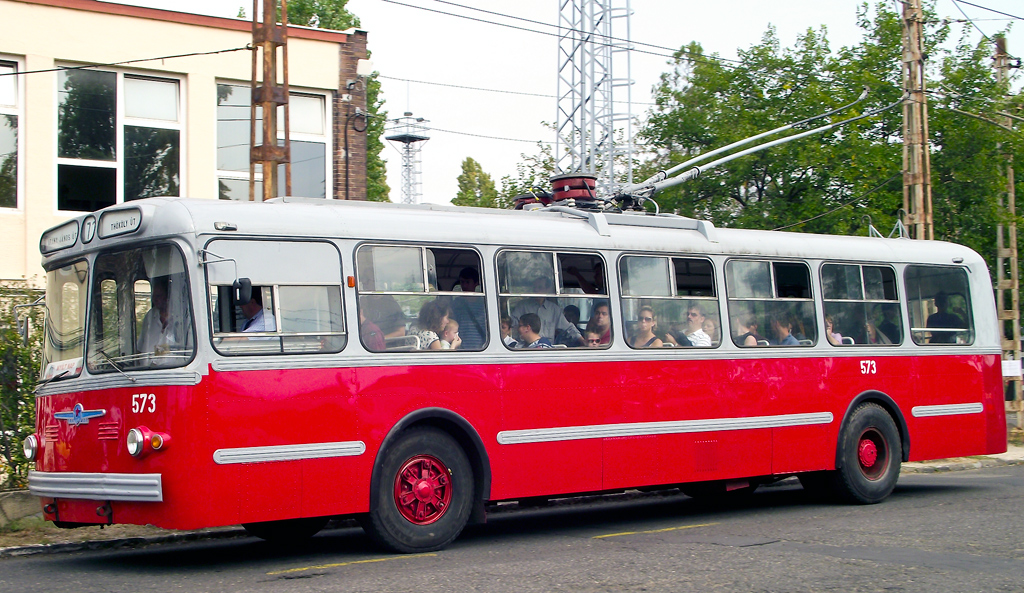 Троллейбус ЗиУ-5 был наиболее распространенной моделью троллейбуса в СССР в 60-х и 70-х годах ХХ столетия. Эти машины эксплуатировались подавляющим большинством троллейбусных хозяйств СССР. ЗиУ-5 стал первой серийной моделью, созданной конструкторским бюро Завода имени Урицкого. Первые серийные машины получили наименование ЗиУ-5А. С 1960 года троллейбусы ЗиУ-5А стали поступать не только в Москву, но и в другие города СССР, а с 1961 года завод полностью переключился на выпуск новой модели, сняв с конвейера МТБ-82. Завод постоянно вносил изменения в конструкцию ЗиУ-5.В первой половине 60-х годов модификации ЗиУ-5А, ЗиУ-5Б, ЗиУ-5В сменяли друг друга на конвейере завода.   Более существенной модернизацией троллейбуса ЗиУ-5 стало применение на нем улучшенной РКСУ(реостатно-контакторная система управления) с тяговым двигателем ДК-207Г-1 мощностью 110 кВт. Новая силовая схема, разработанная заводом «Динамо» в 1966 г., получила отдельную маневровую позицию, для которой был введен в силовую цепь линейный контактор ЛК3, три ходовые позиции и две позиции реостатного электродинамического торможения. Исключение рекуперативного торможения дало возможность значительно упростить схему и эксплуатацию троллейбуса. Доработанная РКСУ имела новый состав электрооборудования. Также применили бездисковые колеса, ширина обода которых увеличилась до 8,5 дюйма (по сравнению с 8,37 дюйма на дисковых колесах), что обеспечило лучшие условия работы шин и их долговечность. Кроме этого, доработали ведущий мост, изменив соединение между полуосью и ступицей. Модернизированные таким образом троллейбусы получили обозначение ЗиУ-5Г и с 1966 г. начали поступать в троллейбусные хозяйства страны. С 1968 г. начала выпускаться следующая модификация «пятерки» — ЗиУ-5Д, главным отличием которой стало применение ведущего моста А-018.80 завода «Raba» (г. Дьер, Венгрия). Для уменьшения габаритных размеров, увеличения дорожного просвета и разгрузки деталей дифференциального механизма и полуосей главная передача была разделена на центральный редуктор и колесные редукторы, которые разместили в ступицах колес. Продолжало совершенствоваться и оборудование троллейбуса. С середины 1960-х гг. выпуск ЗиУ-5 был резко увеличен в связи с введением дополнительных производственных мощностей на заводе им. Урицкого. Поэтому «пятерки» эксплуатировались в большинстве советских городов, и в 1970-х гг. этот тип подвижного состава был самым распространенным на просторах СССР. Всего же было выпущено чуть более 14 600 машин, что ставит ЗиУ-5 на второе место по массовости в мире. ЗиУ-5 можно по праву считать самым новационным троллейбусом, созданным в СССР, ведь именно на нем было внедрено большее количество различных технических новшеств по сравнению с его предшественником МТБ-82Д. Троллейбус ЗиУ-5 зарекомендовал себя достаточно надежным и простым в эксплуатации и перевозил пассажиров до конца 1980-х г. В 1965 г. на Заводе им. Урицкого был разработан технический проект на троллейбус следующего поколения, обозначенный как ЗиУ-9. Согласно проекту троллейбус должен был получить вместительный трехдверный кузов с широкими проходами и накопительными площадками, пневматическую подвеску мостов, гидроусилитель руля. Тяговое и вспомогательное оборудование предполагалось взять от предшественника ЗиУ-5. В связи с передачей завода в подчинение Министерству автомобильной промышленности проектируемый троллейбус получил обозначение ЗиУ-682, которое соответствовало действующей отраслевой нормали по индексам автомобильного подвижного состава. В 1966 г. был построен первый экземпляр нового троллейбуса, однако ширина 2,5 м не устроила заказчика — Министерство коммунального хозяйства, которое требовало сохранить ширину кузова 2,68 м, как у ЗиУ-5. В 1968 г. появился опытный троллейбус ЗиУ-9А с увеличенной шириной кузова, который вместе с первым ЗиУ-9 начал проходить испытания. По результатам испытаний предпочтение было отдано первому образцу с шириной кузова 2,5 м, который и было решено готовить к серийному производству.Техническая характеристика троллейбуса ЗиУ-5Наружные габаритные размерыНаружные габаритные размерыДлина: 11860Ширина: 2680Высота по крыше (без учета электрооборудования): 3120Высота с учетом электрооборудования (с опущенными токоприемниками): 3560Передний свес, мм: 2680Задний свес, мм: 3000База, мм: 6100Ширина колеи передних колес, мм: 2000Ширина колеи задних колес, мм: 1910Высота пола от уровня дороги без нагрузки, мм: 936Высота пола от уровня дороги при максимальной нагрузке (8 чел/м2), мм: 800Высота нижней ступеньки от уровня дороги, мм: 320Дорожный просвет троллейбуса при максимальной нагрузке (8 чел/м2), мм: 180Ширина дверного проема, мм: 1200Минимальный радиус поворота, мм: 12000Клиренс, мм: 200Внутренние габаритные размерыВнутренние габаритные размерыДлина по полу (без кабины), мм: 9805Ширина между боковыми стенками кузова, мм: 2504Высота прохода (по оси), мм: 2100Ширина прохода между сиденьями, мм: 710Длина подушки двухместного сидения, мм: 880Ширина подушки двухместного сидения, мм: 380Шаг двухместных сидений, мм: 730Общая площадь пола салона, м2: 25,5Свободная площадь пола салона, м2: 11,4Масса и наполняемость троллейбусаМасса и наполняемость троллейбусаСнаряжённая масса, кг: 9800 (9600 - у ЗиУ-5Д)Полная масса, кг: 16310Вес, приходящийся на переднюю ось без нагрузки, кг: 4450Вес, приходящийся на переднюю ось с нагрузкой, кг: 6610Вес, приходящийся на заднюю ось без нагрузки, кг: 5350Вес, приходящийся на заднюю ось с нагрузкой, кг: 9700Количество мест при номинальной нагрузке (5 чел/м2): 90Максимальное наполнение (8 чел/м2), чел.: 125Мест для сидения: 38Тяговые электродвигателиТяговые электродвигателиТип двигателя: ДК-207А (ЗиУ-5/5В/5Г); ДК-207Г (ЗиУ-5Д)Мощность на валу (якорная), кВт/ч: 95(ДК-207А); 110(ДК-207Г)Ток якоря, А/ч: 192 (ДК-207А)Номинальное напряжение, В: 550 (ДК-207А)Скорость вращения, об/мин: 1430 (ДК-207А)Напряжение силовых цепей, В: 550Напряжение низковольтных цепей, В: 24Скоростные характеристикиСкоростные характеристикиМаксимальная скорость, км/час: 68Скорость сообщения, км/час: 25Ускорение при разгоне, м/с2 1,4Замедление при электродинамическом торможении, м/с2: 1,5Замедление при экстренном торможении, м/с2: 5,0